Fejér Megyei Szabadidősport Szövetség      8000. Székesfehérvár, Rákóczi utca 25.     Parall Bálint elnök 06 / 30 / 227- 4309A lakosság részére megtartásra kerülő Nordic Walking gyaloglás díjmentes foglakozásai,Székesfehérvár Megyei Jogú Város Önkormányzatának támogatásával valósulnak meg!SZÉKESFEHÉRVÁRI NORDIC WALKING DÍJMENTES FOGLALKOZÁSOK  2024. MÁJUS 02-TŐL INDULÓ HELYSZÍNEINEK TÁJÉKOZTATÓJA     (2024. MÁJUS  02. – 2024. JÚNIUS 28. között)1.) ALSÓVÁROSI RÉTEN A SZABADIDŐS PARK FOGADÓ ÉPÜLETÉTŐLIDEJE: 2024. 05.02. (CSÜTÖRTÖKTŐL) csak CSÜTÖRTÖKI NAPOKON 10:00-12:00-igGyülekezési hely: Székesfehérváron az ALSÓVÁROSI RÉTEN a Bakony utca felöli bejáratától („Fehérvár Tüdeje – Zöld Város”)  program által elkészült Szabadidős Park Fogadó Épületénél  a rendezvény helyszínén CSÜTÖRTÖKI NAPOKON 09:45-10:00 óra között A NORDIC WALKING GYALOGLÁS FOGLALKOZÁS HELYSZÍNE, lebonyolítása és útvonala:  Szabadidős Park Fogadó Épületétől elindulva a Szabadidős Park sétányain Gyaloglást vezeti: Szepesiné Szendrei Piroska  20/984-5695 Nordic Walking oktató2.) ZICHY  LIGETBEN A  ZENEPAVILONTÓLIDEJE: 2024. 05.02. (CSÜTÖRTÖKTŐL) csak CSÜTÖRTÖKI NAPOKON 16:00-17:00-igGyülekezési hely: (ZICHY LIGETBEN A ZENEPAVILON előtt Szfvár, Zichy Liget) 15:50-korA NORDIC WALKING FOGLALKOZÁS HELYSZÍNE,  lebonyolítása és útvonala:  a ZICHY LIGETBEN A ZENEPAVILON ELŐL ELINDULVA, A ZICHY LIGET SÉTÁNYAIN   Gyaloglást vezeti: Kőrösi Anna 30/336-4737 Nordic Walking oktató3.) HALESZ  LIGETBEN A KONDIGÉPEKTŐLIDEJE: 2024. 05.02. (CSÜTÖRTÖKTŐL) csak CSÜTÖRTÖKI NAPOKON 17:00-18:00-igGyülekezési hely: (HALESZ LIGETBEN A KONDI GÉPEKTŐL indulva Szfvár, Halesz Liget) 16:50-korA NORDIC WALKING FOGLALKOZÁS HELYSZÍNE,  lebonyolítása és útvonala:  a HALESZ LIGETBEN A KONDI GÉPEKTŐL ELINDULVA, A HALESZ LIGET SÉTÁNYAIN   Gyaloglást vezeti: Mózer Edit 20/360-3881  Nordic Walking oktató 4.) SZÉNA TÉRI ÁLTALÁNOS ISKOLA főbejáratátólIDEJE: 2024. 05.02. (CSÜTÖRTÖKTŐL) csak CSÜTÖRTÖKI NAPOKON 18:00-18:45-igGyülekezési hely: (Széna téri Ált. Isk. főbejárata előtt Székesfehérvár, Széna tér 10) 17:50-korA NORDIC WALKING FOGLALKOZÁS HELYSZÍNE, lebonyolítása és útvonala:   A SZÉNA TÉRI ÁLTALÁNOS ISKOLA FŐBEJÁRATÁTÓL INDULVA, CSOPORTBAN,A SZÉNA TÉRI ÁLTALÁNOS ISKOLA ELŐTTI PARK SÉTÁNYAIN  Gyaloglást vezeti: Akkermann Ferencné  30/749-9055 Nordic Walking oktató5) FEKETEHEGY – SZÁRAZRÉTI  KÖZÖSSÉGI HÁZ UDVARÁNIDEJE: 2024. 05.03. (PÉNTEKTŐL) csak PÉNTEKI NAPOKON 16:45-17:45-ig Gyülekezési hely: (Feketehegy – Szárazréti Közösségi Ház udvara Székesfehérvár, Farkasvermi út 2.)16:35-korA NORDIC WALKING FOGLALKOZÁS HELYSZÍNE,  lebonyolítása és útvonala:  FEKETEHEGY - SZÁRAZRÉTI KÖZÖSSÉGI HÁZ UDVARÁNAK SÉTÁNYAIN  Gyaloglást vezeti: Flaschner Zita 70/575-7295 Nordic Walking oktató6.) TÓVÁROSI ÁLTALÁNOS ISKOLA főbejáratátólIDEJE: 2024. 05.06. (HÉTFŐTŐL) csak HÉTFŐI NAPOKON 14:30-15:30-ig Gyülekezési hely: (Tóvárosi Általános Iskola főbejárata előtt Székesfehérvár, Iskola tér 1.) 14:20-korA NORDIC WALKING FOGLALKOZÁS HELYSZÍNE,  lebonyolítása és útvonala:   a TÓVÁROSI ÁLTALÁNOS ISKOLA FŐBEJÁRATÁTÓL INDULVA, CSOPORTBAN, A TÓVÁROSI   LAKÓTELEP TORONYSOR ÉS A VASÚT KÖZÖTTI SÉTÁNYAIN ÉS FÜVES  TERÜLETEINGyaloglást vezeti: Flaschner Zita 70/575-7295  Nordic Walking oktató7.) SÓSTÓI TANÖSVÉNYEN A SZÁRCSA UTCA felöli bejáratátólIDEJE: 2024. 05.06. (HÉTFŐTŐL) csak HÉTFŐI NAPOKON 16:00-17:00-igGYÜLEKEZÉS HELYSZÍNE:  AZ ALSÓVÁROSI KÖZÖSSÉGI TÉR főbejárata előtt 15:50-kor   (Székesfehérvár –  Sárkeresztúri út felől a Sóstói tanösvény mellett lévő Vadmadár kórház előtt) A NORDIC WALKING FOGLALKOZÁS HELYSZÍNE,  lebonyolítása és útvonala:   az Alóvárosi  Vadmadár kórház  főbejáratától indulva a Sóstói tanösvény sétányain Gyaloglást vezeti: Flaschner Zita 70/575-7295 Nordic Walking oktató8.) ÖREGHEGYI KÖZÖSSÉGI HÁZ főbejáratátólIDEJE: 2024. 05.06. (HÉTFŐTŐL) csak HÉTFŐI NAPOKON 18:00-19:00-ig Gyülekezési hely: (Öreghegyi Közösségi Ház főbejárata előtt Székesfehérvár, Fiskális út 93.) 17:50-korA NORDIC WALKING FOGLALKOZÁS HELYSZÍNE,  lebonyolítása és útvonala:   ÖREGHEGYI KÖZÖSSÉGI HÁZ főbejáratától indulva, a Túrózsáki úti murvás borítású sétányán, Gyaloglást vezeti: Horváth  István 30/611-6241 Nordic Walking oktató9.) KÖFÉM RUGBY SPORTPÁLYÁNIDEJE: 2024. 05.07. (KEDDTŐLL) csak KEDDI NAPOKON 09:00-10:00-igGyülekezési hely: (a ZOMBORI ÚT 19.  szám előtt  Szfvár, Zombori út 19.) 08:50-korA NORDIC WALKING FOGLALKOZÁS HELYSZÍNE,  lebonyolítása és útvonala:   A KÖFÉM RUGBY SPORTPÁLYA ZOMBORI ÚT 19. SZÁM  ELŐL INDULVA, CSOPORTBAN, SPORTPÁLYA  KÖRÜL Gyaloglást vezeti: Mózer Edit 20/360-3881  Nordic Walking oktató10.) ILLYÉS GYULA TÉRI PARK SÉTÁNYAINIDEJE: 2024. 05.07. (KEDDTŐLL) csak KEDDI NAPOKON 14:30-15:30-igGyülekezési hely: az ILLYÉS GYULA TÉRI PARKBAN A PIHENŐ PADOKNÁL) 14:20-korA NORDIC WALKING FOGLALKOZÁS HELYSZÍNE: AZ ILLYÉS GYULA TÉRI PARK SÉTÁNYAIN Gyaloglást vezeti: Kőrösi Anna 30/336-4737 Nordic Walking oktató11.) TOLNAI UTCA 41.  SZÁM ALATTI  ISKOLA főbejáratátólIDEJE: 2024. 05.07. (KEDDTŐL) csak KEDDI NAPOKON 15:00-16:00-igGyülekezési hely: (a TOLNAI utca 41. szám előtti  ISKOLA előtt Szfvár, Tolnai u. 41.) 14:50-korA NORDIC WALKING FOGLALKOZÁS HELYSZÍNE,  lebonyolítása és útvonala:   A TOLNAI UTCA 41. SZÁM ELŐTTI  ISKOLA FŐBEJÁRATÁTÓL INDULVA, CSOPORTBAN,A SZIGET UTCAI PARK SÉTÁNYAIN ÉS A  PALOTAVÁROSI  HORGÁSZ TAVAK  KÖRÜL Gyaloglást vezeti: Velancsics Katalin 30/266-5407  Nordic Walking oktató12.) DEÁK FERENC TECHNIKUMTÓL a BÉKE TÉRI PARK SÉTÁNYAINIDEJE: 2024. 05.08. (SZERDÁTÓL) csak SZERDAI NAPOKON 14:45-15:45-ig Gyülekezési hely: (Deák Ferenc Technikum előtt Székesfehérvár, Károly János utca 32.) 14:35-korA NORDIC WALKING Foglalkozás Helyszíne: a Deák F. Technikum elől indulva a BÉKE TÉRI PARK SÉTÁNYAINGyaloglást vezeti: Flaschner Zita 70/575-7295 Nordic Walking oktató13.) ISTVÁN KIRÁLY ÁLTALÁNOS ISKOLA  főbejáratátólIDEJE: 2024. 05.08. (SZERDÁTÓL) csak SZERDAI NAPOKON 15:00-16:00-igGyülekezési hely: (István Király Ált. Isk. főbejárata előtt Székesfehérvár, Kelemen B. u 30/a) 14:50-korA NORDIC WALKING FOGLALKOZÁS HELYSZÍNE,  lebonyolítása és útvonala:   AZ  ISTVÁN KIRÁLY ÁLTALÁNOS ISKOLA FŐBEJÁRATÁTÓL INDULVA, CSOPORTBAN,A PALOTAVÁROSI  HORGÁSZ TAVAK  KÖRÜLI  FÜVES TERÜLETEN  Gyaloglást vezeti: Gáncs József  20/911-2290  Nordic Walking oktató14.) MAROSHEGYEN A VÁSÁRTÉREN IDEJE: 2024. 05.08. (SZERDÁTÓL) csak SZERDAI NAPOKON 17:00-18:00-igGyülekezési hely: (SZÉKESFEHÉRVÁRON A VÁSÁRTÉREN  Szfvár, Homoksor felől) 16:50-korA NORDIC WALKING FOGLALKOZÁS HELYSZÍNE,  lebonyolítása és útvonala: a VÁSÁRTÉR területén   Gyaloglást vezeti: Szepesiné Szendrei Piroska  20/984-5695 Nordic Walking oktató15.) KISFALUDI KÖZÖSSÉGI HÁZ főbejáratátólIDEJE: 2024. 05.08. (SZERDÁTÓL) csak SZERDAI NAPOKON 17:00-18:00-ig Gyülekezési hely: Kisfaludi Közösségi Ház előtt Székesfehérvár, Könyves Kálmán utca 10.) 16:50-korA NORDIC WALKING FOGLALKOZÁS HELYSZÍNE, lebonyolítása és útvonala:   KISFALUDI KÖZÖSSÉGI HÁZ főbejáratától indulva, a KÖZÖSSÉGI HÁZ KÖRNYÉKÉN Gyaloglást vezeti: Velancsics Katalin 30/266-5407 Nordic Walking oktatóMiért is jó a Nordic Walking (Északi Gyaloglás) mint új sportolási lehetőség?Életkortól és nemektől függetlenül bárki végezheti és nem kell hozzá speciális előképzettség, egyszerű megtanulni, mindenhol végezhető, egészséges mozgás.A mozgásszerveket kevésbé terheli meg nem okoz izomlázat vagy ízületi fájdalmakat és kicsi a sérülésveszélye. Hatékonyabb a botok nélküli sétánál, javítja a szív és érrendszer teljesítményét.Összegezve, pozitív hatása van:  az anyagcserére, izomzatra, mozgáskoordinációra, légzésre, vérkeringésre, csontokra és ízületekre, hormonháztartásra, immunrendszerre. Közösségépítő hatása jelentős! https://www.hazipatika.com/eletmod/mozgas/cikkek/bizonyitott-az-egyszeru-modszer-a-sziv-egeszsegenek-javitasara?utm_source=24_hu&utm_medium=pad&utm_campaign=20220309   RÉSZVÉTEL:  Díjtalan, a rendezvény napján a meghatározott időben      Résztvevők: Korra és nemre való tekintet nélkül minden érdeklődő személy a saját felelősségére vehet     részt a rendezvényen, időjárásnak megfelelő öltözetben. ÖLTÖZET: Időjárásnak megfelelő öltözet, kényelmes cipő és ½ liter ivóvíz legyen mindenkinél!A GYALOGLÁSHOZ  BOTOKAT az  OKTATÓK  DÍJMENTESEN BIZTOSÍTANAK!     Egyebek:  A rendezvényen részt venni kívánó személy egészségi problémája esetén előtte a háziorvosával     vagy  szakorvosával történő egyeztetés, konzultáció javasolt!Az esetlegesen előforduló balesetekért és egyéb más károsodásért a szakmai vezető felelősséget nem vállal!     Információ kérhető: a helyszíneken a meghatározott napon és időpontban a gyaloglást vezető Nordic Walking vizsgázott oktatóktól   A rendező  Fejér Megyei Szabadidősport Szövetség  nevében: Parall Bálint Áron elnök   30/227-4309  parallster@gmail.com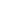 